Wytyczne dotyczące systemu informacji pasażerskiej – SIP Tablice liniowe czołowa i boczna LED Tablice czołowa i boczna składają się z pól przedstawionych na Rys. 1.1, Rys. 1.2 i Rys. 1.3.Rys. 1.1 Rozmieszczenie pól na tablicy liniowej LED z uwzględnieniem numeru liniiRys. 1.2 Rozmieszczenie pól na tablicy liniowej LED z uwzględnieniem numeru linii i piktogramuRys. 1.2 Rozmieszczenie pól na tablicy liniowej LED z uwzględnieniem piktogramu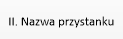 Rys. 1.3 Rozmieszczenie pól na tablicy liniowej LED z uwzględnieniem nazwy przystanku lub zaprogramowanej treściTablice liniowe LED prezentują następujące informacje:Numer linii w postaci alfanumerycznej z możliwościa prezentacji numeru linii w postaci negatywu,Nazwa przystanku końcowego w jednym bądź dwóch wierszach lub zaprogramowana treść,Piktogram.Sekwencje wyświetlania informacji na tablicach LED (pod pojęciem zaprogramowana treść należy rozumieć nazwę przystanku końcowego lub inną zaprogramowaną treść w komputerze sterującym):Wyświetlenie zaprogramowanej treściWyświetlenie zaprogramowanej treści i piktogramuWyświetlenie numeru linii (w postaci alfanumerycznej), zaprogramowanej treści i piktogramuWyświetlenie numeru linii (w postaci alfanumerycznej), zaprogramowanej treściTablica numeryczna tylna LEDTablica posiada jedno pole wyświetlające numer linii (w postaci alfanumerycznej) lub piktogram w przypadku gdy nie został wybrany nr linii , które jest przedstawione na Rys. 1.4Rys. 1.4 Tablica numeryczna tylna LEDTablica wewnętrzna boczna LCDTablica wewnętrzna boczna LCD skałda się z pól przedstawionych na Rys. 1.5.Rys. 1.5 Rozmieszczenie pól na tablicy wewnętrznej bocznej LCDTablice wewnętrzne boczne LCD prezentują nastepujące informacje:Logo przewoźnika,Numer linii,Mapka z aktualną pozycją pojazdu (umiejscowionego zawsze na środku mapy) z zaznaczonymi przystankami,Informacja o aktualnej dacie i godzinie,Wyróżniająca się informacja o nastepnym przystanku,Informacja o przesiadkach możliwych na następnym przystanku (tylko gdy informacja jest dostepna),Blok przystanków na trasie, zawierający przynajmniej 15 przystanków na trasie danej linii, w tym jeden najbliższy oraz poprzedni wyróżnione różnymi kolorami. Strzałka z grotem skierowanym zawsze w kierunku jazdy*,a) i b) Nazwa przystanku końcowego umieszczona nad grotem strzałki,Czas przejazdu do następnych przystanków według rozkładu jazdy.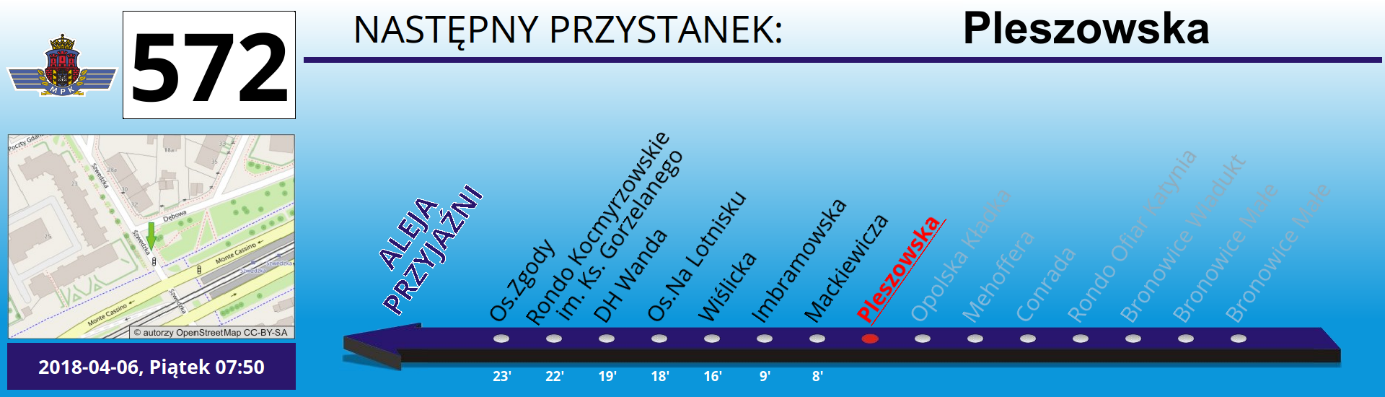 Rys. 1.6 Przykładowy layout tablicy wewnętrznej bocznej LCDEkran podsufitowy LCDEkran podsufitowy LCD składa się z pól przedstawionych na Rys. 1.7.Rys. 1.7 Rozmieszczenie pól na ekranie podsufitowym LCDEkran podsufitowy LCD prezentuje następujące informacje:Pole reklamowe zajmujące ok. 70% powierzchni, wyświetlające materiały reklamowe pochodzące z Systemu Emisji Reklam,Informacja o aktualnej dacie i godzinie,Logo przewoźnika,Numer linii,Nazwa przystanku końcowego,Wyróżniająca się informacja o nastepnym przystanku,Pasek komunikatów wyświetlający informacje według zdefiniowanego stopnia ważności:Komunikat STOP,Komunikat o KONTROLI BILETOWEJ,Komunikat o WŁĄCZONEJ KLIMATYZACJI,Pasek szybkich wiadomości.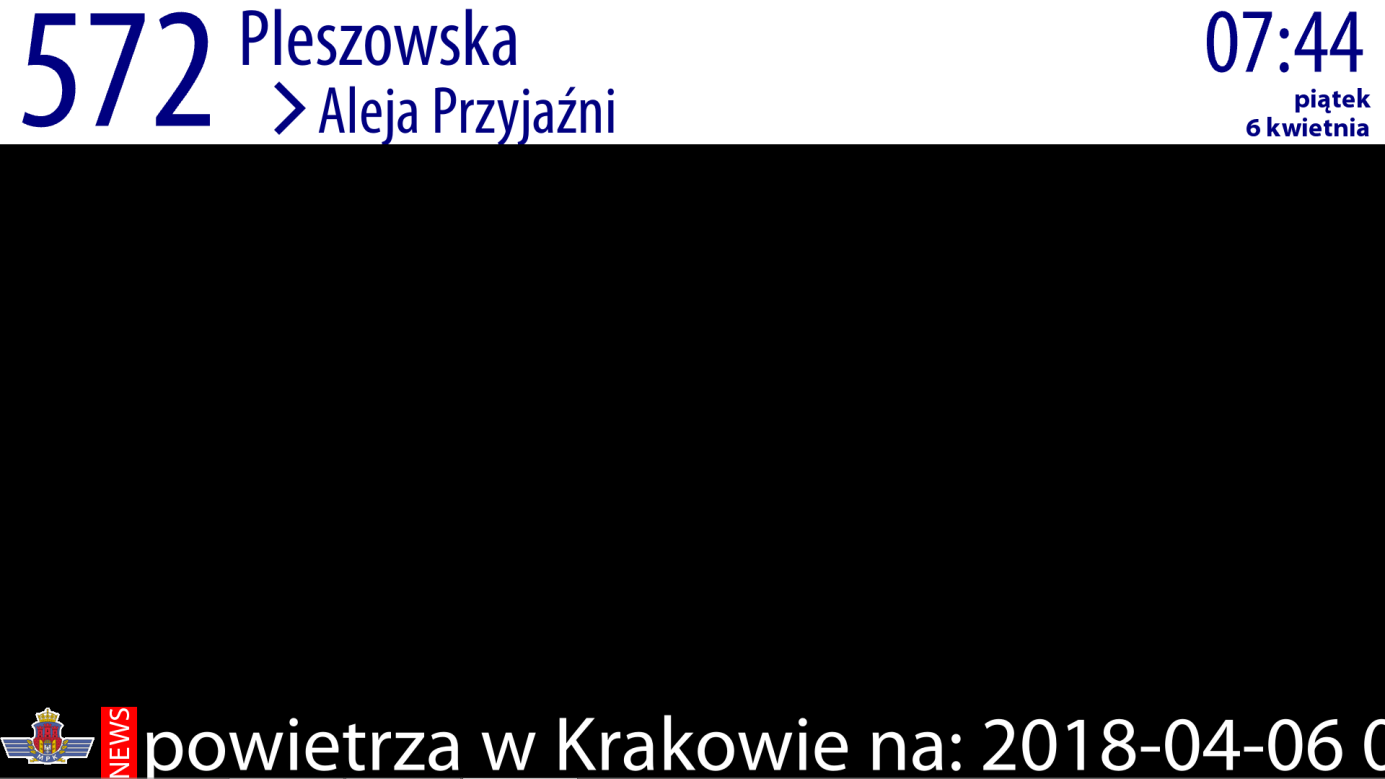 Rys. 1.8 Przykładowy layout tablicy wewnętrznej podsufitowej LCDGłosowe zapowiedzi automatyczneSekwencje informacji wygłaszanych przez system automatycznej  głosowej informacji o trasie według kolejności:przy podstawieniu na przystanek początkowy komunikat o oznaczeniu i kierunku linii po zezwoleniu na otwarcie drzwi lub otwarciu drzwi przez prowadzącegoprzy opuszczeniu strefy przystankowej komunikat o następnym przystankuprzy dojeździe do strefy przystankowej komunikat o nazwie bieżącego przystankukomunikaty o charakterach przystanków (na żądanie, granica strefy biletowej informacja o przesiadkach)przy dojeździe do przystanku końcowego komunikat o opuszczeniu pojazdu i podziękowaniu za wspólną podróżinne komunikaty wyzwalane przez prowadzącego pojazdwygłaszanie komunikatów na zewnątrz pojazdu: nr linii i nazwa przystanku docelowego, komunikat wygłaszany po zatrzymaniu się na przystanku i zezwoleniu na otwarcie drzwi lub otwarciu drzwi przez prowadzącego